Утверждаю								Организатор питания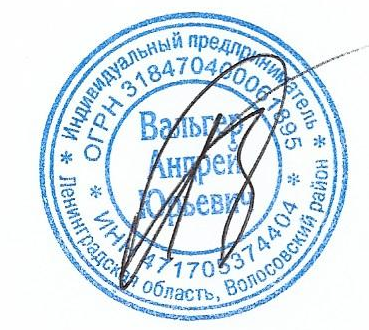 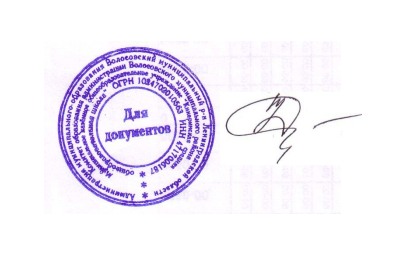 Директор школы  Т.Е.Дьячкова					ИП Вальгер А.Ю.12 мая 2023г.10 деньвозрастной категории 7-11 летвозрастной категории 7-11 летвозрастной категории 12 лет и старшевозрастной категории 12 лет и старшевозрастной категории 12 лет и старшеПрием пищи, наименование блюдаПрием пищи, наименование блюдаМасса порции, гЦЕНАРУБМасса порции, гЦЕНАРУБ10 день10 день10 деньЗавтракЗавтракЗавтракЗавтракКаша гречневая молочная с маслом сливочным200/51525516Какао с молоком2005Фрукты свежее1002010014Бутерброд с сыром15/301315/3013Молоко200ОбедОбедОбедОбедСуп картофельный с крупой(рис) с курой200/5/516250/1017Огурец соленый506506Изделия макаронные отварные1501317014Котлеты из свинины90349036Чай с сахаром20032002Хлеб ржано-пшеничный505402Итого за деньИтого за деньИтого за день125125